Государственное бюджетное профессиональное образовательноеучреждение Свердловской области «Сухоложский многопрофильный техникум»Утверждаю Директор       ГБПОУ СО «Сухоложский многопрофильный техникум»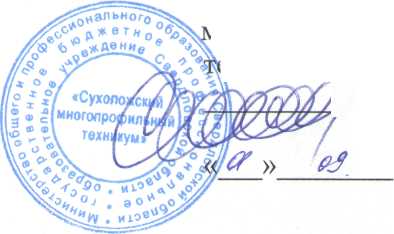 С.П. Захаров 2017 г.ПРОГРАММА«ПРОТИВОДЕЙСТВИЕ ЭКСТРЕМИЗМУ И ПРОФИЛАКТИКА ТЕРРОРИЗМА»на 2017-2022 г.г.2017 г.